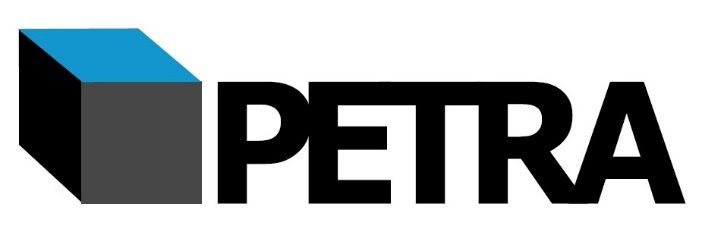 Elias Hionides experience in real estate began at a young age working at Petra under his father, Chris Hionides. Chris and Petra have owned, developed, and managed over 1 million SF of commercial real estate in NE Florida. After graduating from the University of Miami with degrees in finance, marketing, and urban studies, Elias began working at Petra as a sales associate and property representative.  Since 2014, Elias has been Vice President of Petra, overseeing all development, sales, acquisitions, leasing, and management of the brokerage company. Historic development experience includes the adaptive re-use and restoration of the Jones Bros Furniture Building into 28 apartment units and 10,000 SF of retail in downtown Jacksonville, the restoration of the historic Casa Marina Hotel in Jacksonville Beach (a National Historic Landmark), the restoration of the Holmes Block in downtown Jacksonville, the adaptive reuse of a pawn shop into Hyperion Brewing Company in the Springfield Historic District and the redevelopment of the Town Center at 6th Avenue North in Jacksonville Beach. An urban planner at heart, Elias is always looking for ways for Petra to fill voids in the Jacksonville development field, with a focus to bring dense, walkable, and community-driven projects to the market. Elias has brokered over $50 million in sales and leases since 2011 and is an active member of ICSC, ULI, and is part of the Commercial Corridors Committee of Springfield Preservation and Revitalization (SPAR). In addition to his professional life, Elias is a patron and participant of the arts. He attended FSCJ with a scholarship for voice prior to his business degree at UMiami, participates regularly in community theater, helped contribute to the Cultural Council’s “Looking Glass” initiative, and participates with Art Republic to bring high caliber public art to Jacksonville.  Recently, Elias was named a 2018 CoStar Power Broker and was a Jacksonville Business Journal 40 Under 40 in 2019. 